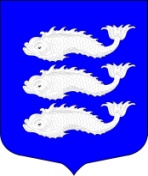 МЕСТНАЯ АДМИНИСТРАЦИЯ ВНУТРИГОРОДСКОГО МУНИЦИПАЛЬНОГО ОБРАЗОВАНИЯ САНКТ-ПЕТЕРБУРГА  МУНИЦИПАЛЬНЫЙ ОКРУГ ВАСИЛЬЕВСКИЙ ____________________________________________________________________ПОСТАНОВЛЕНИЕ10.09.2015											№73Об утверждении Положения «О содействии развитию малого бизнеса на территории внутригородского муниципального образования Санкт-Петербурга муниципальный округ Васильевский»В соответствии с Федеральным Законом Российской Федерации от 06.10.2003 № 131-ФЗ «Об общих принципах организации местного самоуправления в Российской Федерации», Федеральным Законом Российской Федерации от 24.07.2007 № 209-ФЗ «О развитии малого и среднего предпринимательства в Российской Федерации», Законом Санкт-Петербурга от 23.09.2009 № 420-79 «Об организации местного самоуправления в Санкт-Петербурге», Уставом внутригородского муниципального образования Санкт-Петербурга муниципальный округ Васильевский,ПОСТАНОВЛЯЕТ:Утвердить Положение «О содействии развитию малого бизнеса на территории внутригородского муниципального образования Санкт-Петербурга муниципальный округ Васильевский» согласно приложению к настоящему постановлению.Признать утратившим силу распоряжение Местной администрации МО Васильевский №73-О от 23.11.2009 «Об утверждении положения о содействии развитию малого бизнеса с момента вступления в силу настоящего постановления. Настоящее постановление  вступает в силу со дня, следующего за днем официального опубликования в средствах массовой информации в газете «Муниципальный вестник округа № 8».Опубликовать настоящее постановление в установленном порядке и разместить на официальном сайте внутригородского муниципального образования Санкт-Петербурга муниципальный округ Васильевский www.msmov.spb.ru.Контроль за выполнением данного постановления возложить на заместителя главы местной администрации МО Васильевский.Глава местной администрации внутригородского муниципального образования Санкт-Петербурга муниципальный округ Васильевский 						С.А. СвиридПриложение к Постановления Местной администрации внутригородского муниципального образования Санкт-Петербурга муниципальный округ Васильевский №73 от 10.09.2015 годаПОЛОЖЕНИЕо содействии развитию малого бизнеса на территории внутригородского муниципального образования Санкт-Петербургамуниципальный округ Васильевский Общие положенияНастоящее Положение определяет порядок участия Местной администрации внутригородского муниципального образования Санкт-Петербурга муниципальный округ Васильевский (далее МО Васильевский)  в реализации вопроса местного значения в деятельности по содействию развитию малого бизнеса на территории внутригородского муниципального образования Санкт-Петербурга муниципальный округ Васильевский. Основные понятия и термины, используемые в настоящем Положении, применяются в значениях, определенных законодательством Российской Федерации и Санкт-Петербурга.Основные цели и задачи	Деятельность Местной администрации МО Васильевский  при реализации мероприятий по содействию развитию малого бизнеса направлена на достижение следующих целей:Содействие развитию субъектов малого предпринимательства в целях формирования конкурентной среды;Содействие в обеспечении благоприятных условий для развития субъектов малого предпринимательства;Оказание содействия субъектам малого предпринимательства в продвижении производимых ими товаров (работ, услуг), результатов интеллектуальной деятельности;Содействие в увеличении количества субъектов малого предпринимательства.Формы организации работы по содействию развитию малого бизнесаСодействие развитию малого бизнеса на территории МО Васильевский  включают в себя:Формирование и осуществление муниципальных и ведомственных целевых программ содействия развитию субъектов малого бизнеса с учетом местных социально-экономических, экологических, культурных и других особенностей;Участие в координационных или совещательных органах в области развития малого предпринимательства.Взаимодействие с органами государственной власти Санкт-Петербурга, иными органами и организациями по вопросам содействия развитию малого бизнеса на территории МО Васильевский, в том числе совместное проведение мероприятий, предусмотренных настоящим Положением; Организацию информирования и консультирования субъектов малого предпринимательства по вопросам, связанным с осуществлением ими предпринимательской деятельности, в том числе:3.1.4.1. Разработку, изготовление, выпуск и распространение различных печатных информационных, справочных и методических материалов (памяток, листовок, пособий, брошюр и т.д.);3.1.4.2. Подготовку и публикацию информационных материалов по проблемам малого предпринимательства в средствах массовой информации в газете «Муниципальный вестник округа № 8» и на официальном сайте внутригородского муниципального образования Санкт-Петербурга муниципальный округ Васильевский в информационно-телекоммуникационной сети «Интернет» по адресу: www.msmov.spb.ru;3.1.4.3. Содействие и участие в мероприятиях с субъектами малого предпринимательства, осуществляющими деятельность на территории МО Васильевский, направленных на оказание консультативной и методической помощи субъектам малого предпринимательства (лекции, семинары, круглые столы, тренинги, юридические консультации);Местная администрация МО Васильевский вправе осуществлять иную не запрещенную действующим законодательством деятельность, направленную на содействие развитию малого бизнеса на территории муниципального образования. Порядок организации работы по содействию развитию малого бизнеса Для организации работы по содействию развитию малого бизнеса местная администрация МО Васильевский вправе привлекать консультантов, а также специализированные организации, оказывающие консультационные услуги в указанной области. Осуществление программы осуществляется силами организационного отдела Местной администрации, организацией привлекаемой по результатам конкурентных закупок проводимых в рамках федерального закона от 05.04.2013 № 44-ФЗ «О контрактных системе в сфере закупок товаров, услуг для обеспечения государственных и муниципальных нужд». Финансовое обеспечение мероприятий по содействию развитию малого бизнеса5.1. Финансирование мероприятий, предусмотренных настоящим Положением, производится за счет средств местного бюджета МО Васильевский  на соответствующий финансовый год.Заключительное положениеКонтроль за осуществлением настоящего Положения осуществляется в соответствии с муниципальными правовыми актами. 